								            Διεκπεραίωση: Μόνο με ηλεκτρονικό ταχυδρομείοΘΕΜΑ: Αποσπάσεις εκπαιδευτικών Δευτεροβάθμιας Εκπαίδευσης στις Ανώτατες Εκκλησιαστικές Ακαδημίες για το σχολικό έτος 2016-17.Έχοντας υπόψη:Τις διατάξεις του άρθρου 16Γ΄, παρ.6.του Ν.1566/85 (ΦΕΚ 167 Α΄), σε συνδυασμό με τις διατάξεις του άρθρου 6, παρ. 6 του Ν.2740/99 (ΦΕΚ186Α΄) Τις διατάξεις του Ν.3432/2006 (ΦΕΚ 14Α΄) Τις διατάξεις του άρθρου 25 του Ν.3467/2006 (ΦΕΚ 128Α΄) Τις διατάξεις του άρθρου 31 του Ν.3848/2010 (ΦΕΚ 71Α΄) Τo ΠΔ 73/2015 «Διορισμός Αντιπροέδρου της Κυβέρνησης, Υπουργών, Αναπληρωτών Υπουργών και Υφυπουργών» (ΦΕΚ 116Α΄)Τις εισηγήσεις α) της Διοικούσας Επιτροπής της Ανώτατης Εκκλησιαστικής Ακαδημίας Αθήνας    (υπ΄αριθμ. πρωτ. ΑΕΑΑ ΔΕ/351/14.06.2016 έγγραφο) β) του Ακαδημαϊκου Συμβουλίου της Ανώτατης Εκκλησιαστικής Ακαδημίας Θεσσαλονίκης (υπ΄αριθμ. πρωτ. ΑΕΑΘ 872/16.06.2016 έγγραφο)  γ) της Διοικούσας Επιτροπής της Ανώτατης Εκκλησιαστικής Ακαδημίας Βελλάς Ιωαννίνων (υπ΄αριθμ. πρωτ. ΑΕΑΒΙ 1073/13.06.2016 έγγραφο)  δ) της Διοικούσας Επιτροπής της Πατριαρχικής Ανώτατης Εκκλησιαστικής Ακαδημίας Κρήτης (υπ΄αριθμ. πρωτ. ΑΕΑΗ 1364/16.06.2015 έγγραφο)Τη γνώμη του Ανώτατου Επιστημονικού Συμβουλίου, όπως διατυπώθηκε στα Πρακτικά της 2ης/2016 συνεδρίασής τουΤις  αιτήσεις των εκπαιδευτικώνΑ π ο φ α σ ί ζ ο υ μ εΑποσπούμε τους παρακάτω εκπαιδευτικούς Δευτεροβάθμιας Εκπαίδευσης για το σχολικό έτος 2016-2017, ύστερα από αίτησή τους και χωρίς δαπάνη για το Δημόσιο, ως ακολούθως:Α. Στην Ανώτατη Εκκλησιαστική Ακαδημία Αθήνας:Για παροχή αυτοδύναμου διδακτικού έργου:        Για παροχή ειδικού διδακτικού έργου και ειδικού τεχνικού και εργαστηριακού έργου:  Β. Στην Ανώτατη Εκκλησιαστική Ακαδημία Θεσσαλονίκης: Για παροχή αυτοδύναμου διδακτικού έργου: Για παροχή ειδικού διδακτικού έργου και ειδικού τεχνικού και εργαστηριακού έργου:Γ. Στην Ανώτατη Εκκλησιαστική Ακαδημία Βελλάς Ιωαννίνων: Για παροχή ειδικού διδακτικού έργου και ειδικού τεχνικού και εργαστηριακού έργου:                               Δ. Στην Πατριαρχική Ανώτατη Εκκλησιαστική Ακαδημία Κρήτης: Για παροχή αυτοδύναμου διδακτικού έργου: Για παροχή ειδικού διδακτικού έργου και ειδικού τεχνικού και εργαστηριακού έργου:                                           Οι Διευθυντές Δευτεροβάθμιας Εκπαίδευσης από τις περιοχές αρμοδιότητας των οποίων αποσπώνται οι παραπάνω εκπαιδευτικοί παρακαλούνται να ενημερώσουν τους ενδιαφερόμενους.                                                                                                                          Ο ΥΠΟΥΡΓΟΣ             		     ΝΙΚΟΛΑΟΣ ΦΙΛΗΣΕσωτ. Διανομή:            Γραφείο Υπουργού                          Γραφείο Γενικού ΓραμματέαΓραφείο Γενικού Γραμματέα ΘρησκευμάτωνΓενική Διεύθυνση Προσωπικού ΠΕ και ΔΕΔ/νση ΔΠΔΕ -Τμήμα Γ΄Πίνακας Αποδεκτών: Δ/νσεις Β/θμιας Εκπαίδευσης Περ/κές Δ/νσεις Εκπαίδευσης Ανώτατη Εκκλησιαστική Ακαδημία ΑθήναςΑνώτατη Εκκλησιαστική Ακαδημία ΘεσσαλονίκηςΑνώτατη Εκκλησιαστική Ακαδημία Βελλάς ΙωαννίνωνΠατριαρχική Ανώτατη Εκκλησιαστική Ακαδημία Κρήτης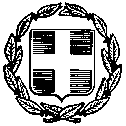 Βαθμός Ασφαλείας:Να διατηρηθεί μέχρι:ΕΛΛΗΝΙΚΗ ΔΗΜΟΚΡΑΤΙΑΥΠΟΥΡΓΕΙΟ ΠΑΙΔΕΙΑΣ, ΕΡΕΥΝΑΣ ΚΑΙ ΘΡΗΣΚΕΥΜΑΤΩΝΓΕΝΙΚΗ ΔΙΕΥΘΥΝΣΗ ΠΡΟΣΩΠΙΚΟΥ Α/ΘΜΙΑΣ & Β/ΘΜΙΑΣ ΕΚΠ/ΣΗΣΜαρούσι,   28-07-2016Δ/ΝΣΗ ΔΙΟΙΚΗΣΗΣ ΠΡΟΣ/ΚΟΥ Β/ΘΜΙΑΣ ΕΚΠ/ΣΗΣΑρ.Πρωτ.   125868/Ε2ΤΜΗΜΑ Γ΄Βαθμός Προτερ. Ταχ. Δ/νση: Ανδρέα Παπανδρέου 37Τ.Κ. – Πόλη: 151 80 ΜΑΡΟΥΣΙΙστοσελίδα: www.minedu.gov.grΠληροφορίες: Ε. Μπιγέρη  210 3442280 e-mail : dprb2@minedu.gov.grfax: 210 3442282     ΑΠΟΦΑΣΗΚΟΙΝ: Όπως ο πίνακας αποδεκτών   AMΕΠΩΝΥΜΟΟΝΟΜΑΚΛΑΔΟΣ ΔΙΕΥΘΥΝΣΗ ΟΡΓΑΝΙΚΗΣ ΘΕΣΗΣ701877ΚΟΥΚΗΑΓΓΕΛΙΚΗΠΕ04.02ΔΔΕ ΑΡΓΟΛΙΔΑΣ209374ΤΡΟΜΠΟΥΚΗΣΒΑΣΙΛΕΙΟΣΠΕ01ΔΔΕ ΑΡΤΑΣAMΕΠΩΝΥΜΟΟΝΟΜΑΚΛΑΔΟΣ ΔΙΕΥΘΥΝΣΗ ΟΡΓΑΝΙΚΗΣ ΘΕΣΗΣ164549ΚΑΡΑΒΑΣΕΥΑΓΓΕΛΟΣΠΕ04.02ΔΔΕ ΑΝ. ΑΤΤΙΚΗΣ192018ΜΑΝΕΤΑΧΡΙΣΤΙΝΑΠΕ18.28ΔΔΕ Γ΄ ΑΘΗΝΑΣ 215655ΠΑΠΑΚΩΣΤΑΣΧΡΗΣΤΟΣΠΕ19ΔΔΕ ΑΝ. ΑΤΤΙΚΗΣ192023ΠΑΠΑΠΑΝΑΓΙΩΤΟΥΚΩΝΣΤΑΝΤΙΝΟΣΠΕ18.28ΔΔΕ ΠΕΙΡΑΙΑAMΕΠΩΝΥΜΟΟΝΟΜΑΚΛΑΔΟΣ ΔΙΕΥΘΥΝΣΗ ΟΡΓΑΝΙΚΗΣ ΘΕΣΗΣ153223ΒΛΑΧΟΠΟΥΛΟΥΕΛΕΝΗΠΕ06ΔΔΕ ΙΩΑΝΝΙΝΩΝ169405ΚΑΡΑΜΠΕΛΙΑΜΑΡΙΑΠΕ01ΔΔΕ ΑΝΑΤ. ΘΕΣΣΑΛΟΝΙΚΗΣAMΕΠΩΝΥΜΟΟΝΟΜΑΚΛΑΔΟΣ ΔΙΕΥΘΥΝΣΗ ΟΡΓΑΝΙΚΗΣ ΘΕΣΗΣ191400ΓΙΑΝΝΟΥΛΑΚΗΣΘΕΟΛΟΓΟΣΠΕ18.36ΔΔΕ ΠΙΕΡΙΑΣ196691ΜΑΝΟΥΣΗΣΔΗΜΗΤΡΙΟΣΠΕ16.01ΔΔΕ ΠΕΛΛΑΣ187753ΠΑΣΧΑΛΙΔΗΣΔΗΜΟΣΘΕΝΗΣΠΕ19ΔΔΕ ΔΥΤ. ΘΕΣΣΑΛΟΝΙΚΗΣ192024ΠΕΪΟΥΣΟΦΙΑΠΕ18.28ΔΔΕ ΔΥΤ. ΘΕΣΣΑΛΟΝΙΚΗΣAMΕΠΩΝΥΜΟΟΝΟΜΑΚΛΑΔΟΣ ΔΙΕΥΘΥΝΣΗ ΟΡΓΑΝΙΚΗΣ ΘΕΣΗΣ904359ΜΕΡΤΖΕΜΕΚΗ-ΚΑΡΚΑΜΠΟΥΝΑΔΗΜΗΤΡΑΠΕ06ΔΔΕ ΙΩΑΝΝΙΝΩΝ206462ΜΠΑΡΤΖΟΠΟΥΛΟΣΧΡΗΣΤΟΣΠΕ01ΔΔΕ ΚΙΛΚΙΣAMΕΠΩΝΥΜΟΟΝΟΜΑΚΛΑΔΟΣ ΔΙΕΥΘΥΝΣΗ ΟΡΓΑΝΙΚΗΣ ΘΕΣΗΣ181419ΑΝΔΡΟΥΛΙΔΑΚΗΡΟΔΑΝΘΗΠΕ09ΔΔΕ ΗΡΑΚΛΕΙΟΥ606672ΜΠΟΤΟΝΑΚΗΣΑΝΤΩΝΙΟΣΠΕ16.01ΔΔΕ ΧΑΝΙΩΝ200143ΣΗΜΑΝΤΗΡΗΣΓΕΩΡΓΙΟΣΠΕ19ΔΔΕ ΗΡΑΚΛΕΙΟΥ226915ΧΑΛΚΙΑΔΑΚΗΣΕΜΜΑΝΟΥΗΛΠΕ02ΔΔΕ ΗΡΑΚΛΕΙΟΥAMΕΠΩΝΥΜΟΟΝΟΜΑΚΛΑΔΟΣ ΔΙΕΥΘΥΝΣΗ ΟΡΓΑΝΙΚΗΣ ΘΕΣΗΣ221777ΜΑΖΩΝΑΚΗΣΣΤΑΥΡΟΣΠΕ01ΔΔΕ ΗΡΑΚΛΕΙΟΥ